HCPCS Application Intake ScreenshotsPage 1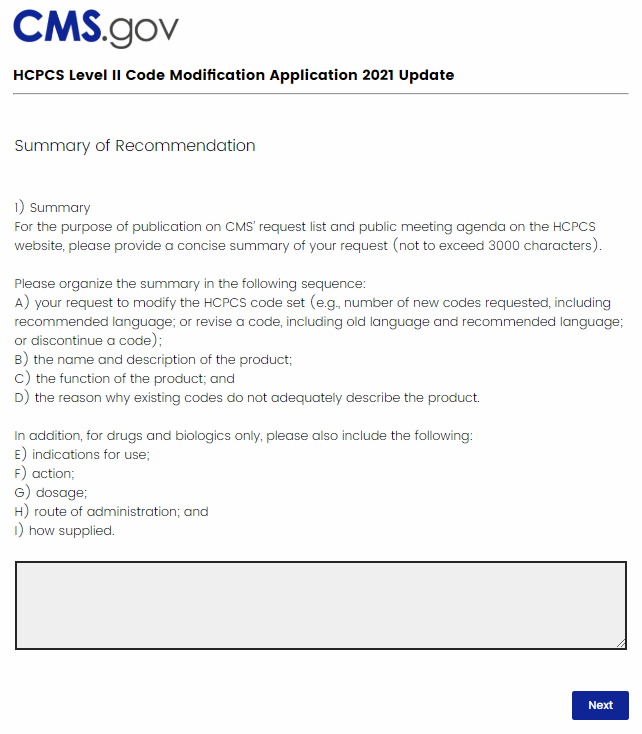 Page 2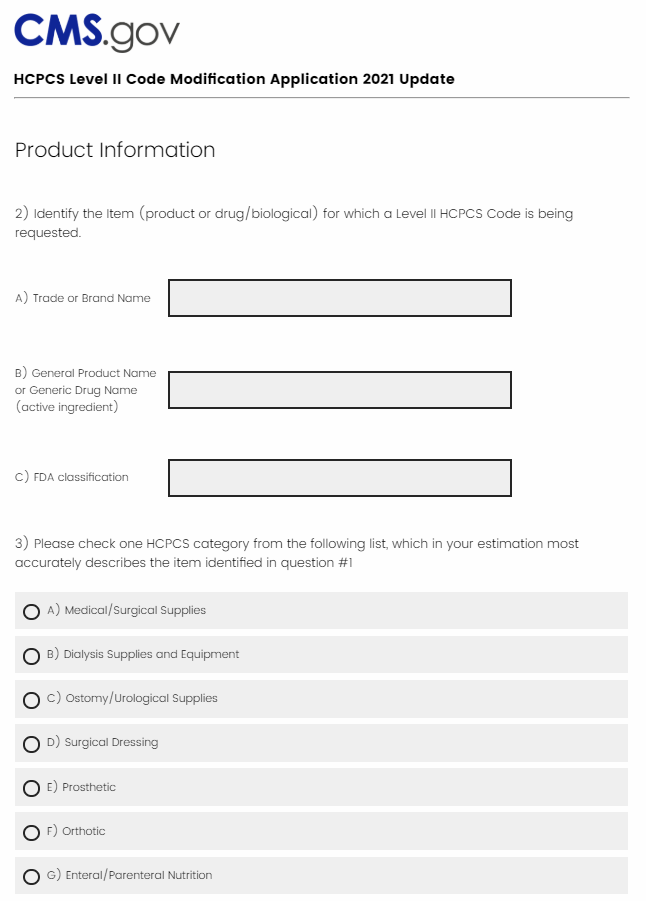 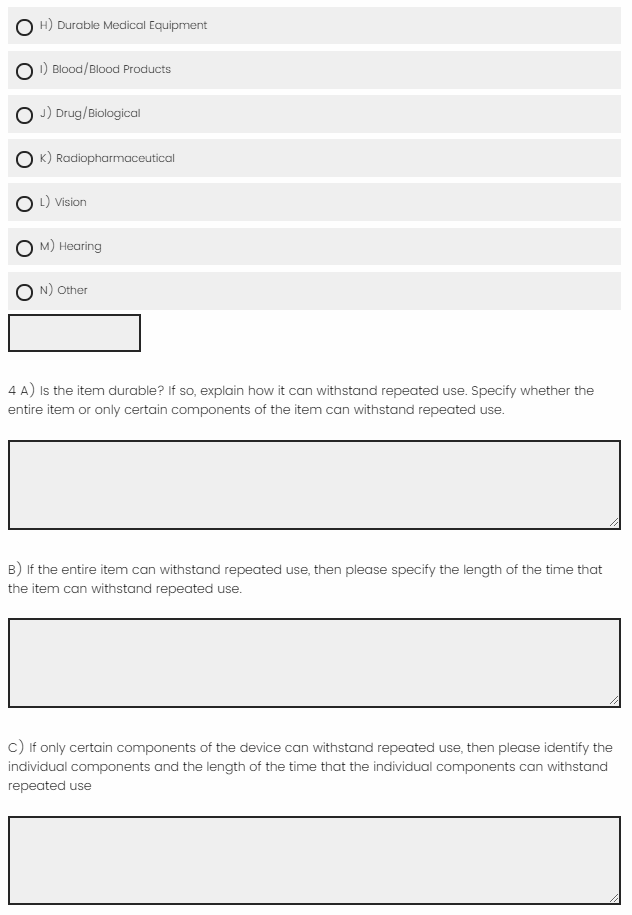 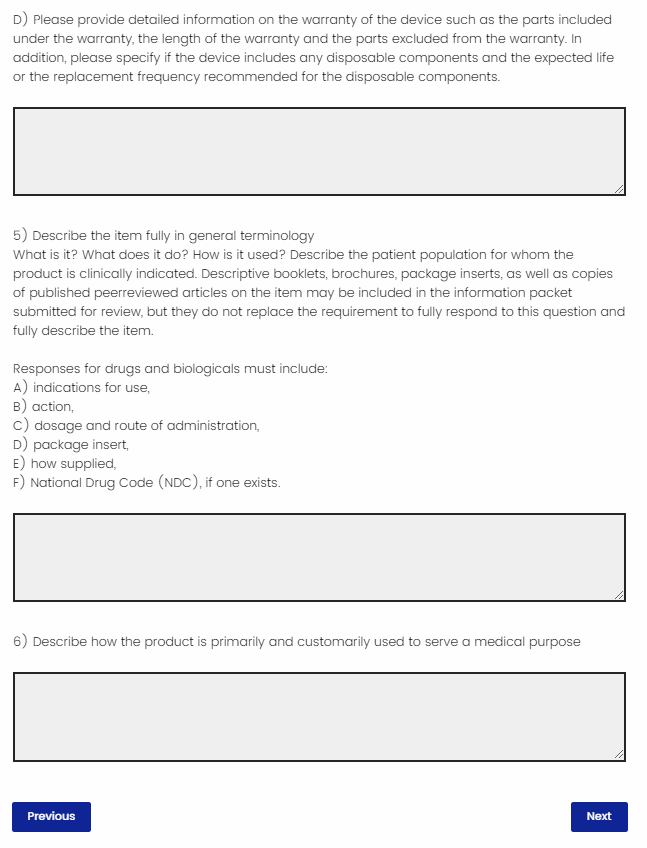 Page 3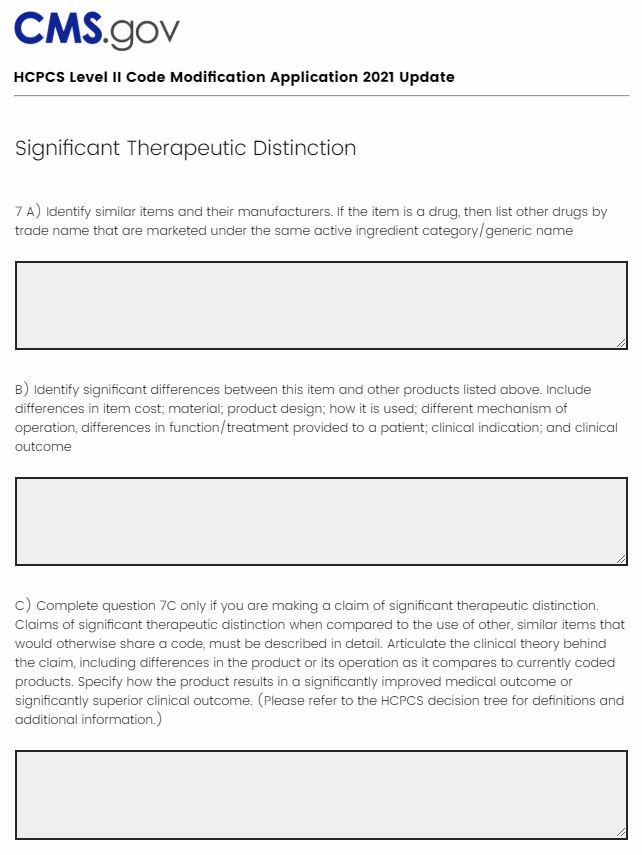 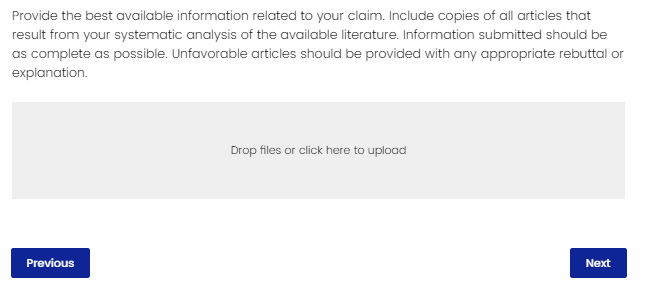 Page 4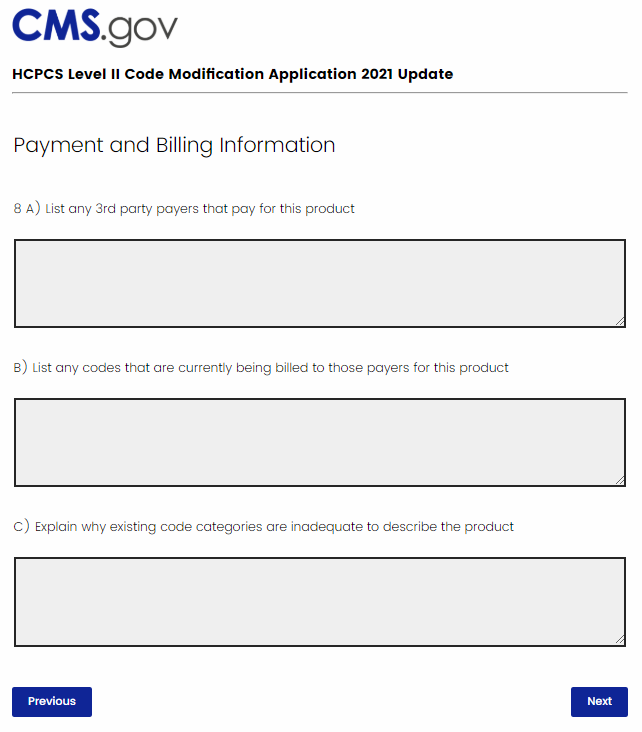 Page 5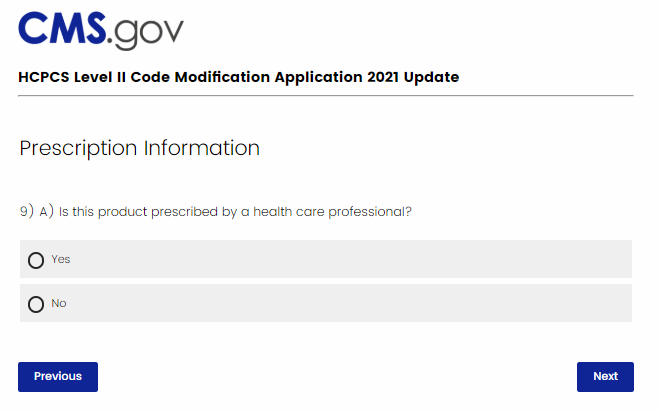 Page 6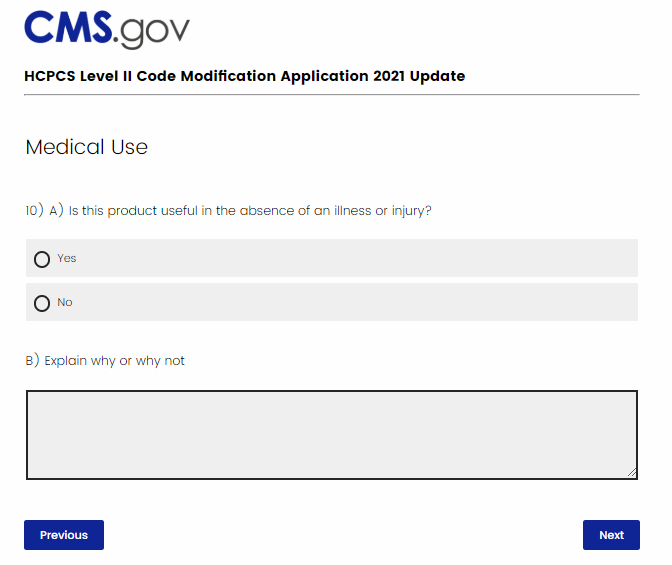 Page 7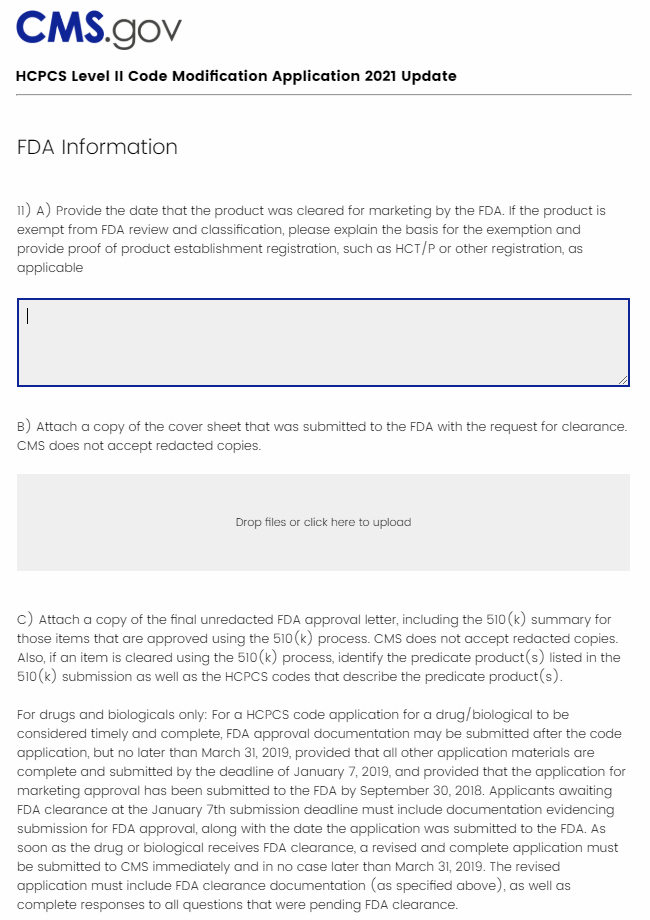 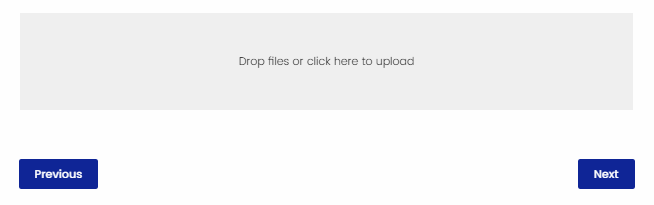 Page 8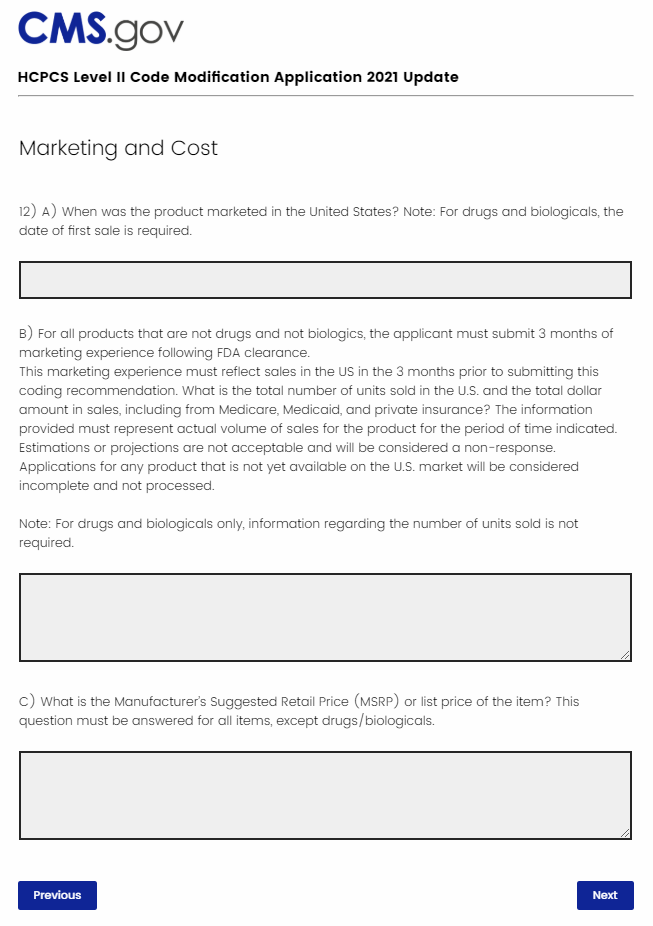 Page 9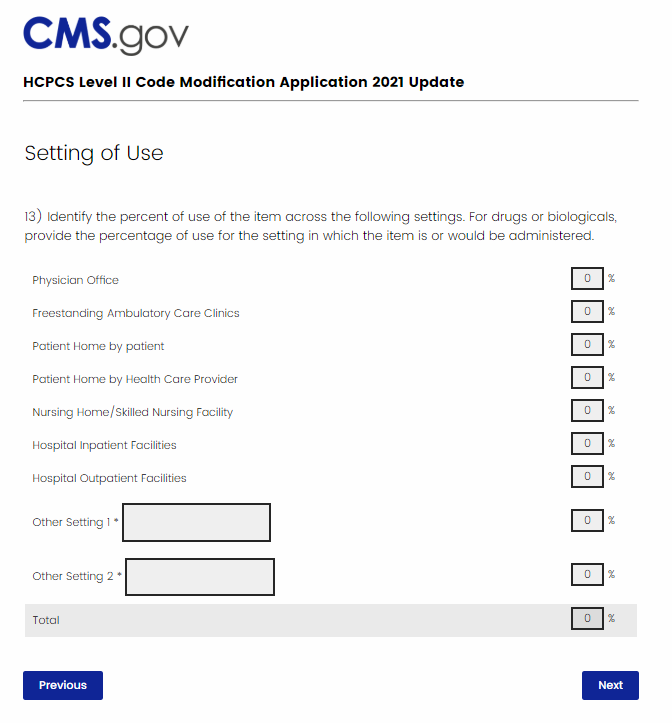 Page 10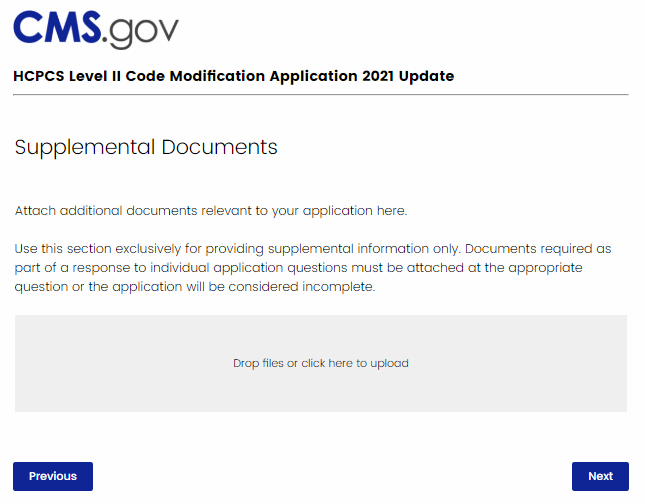 Page 11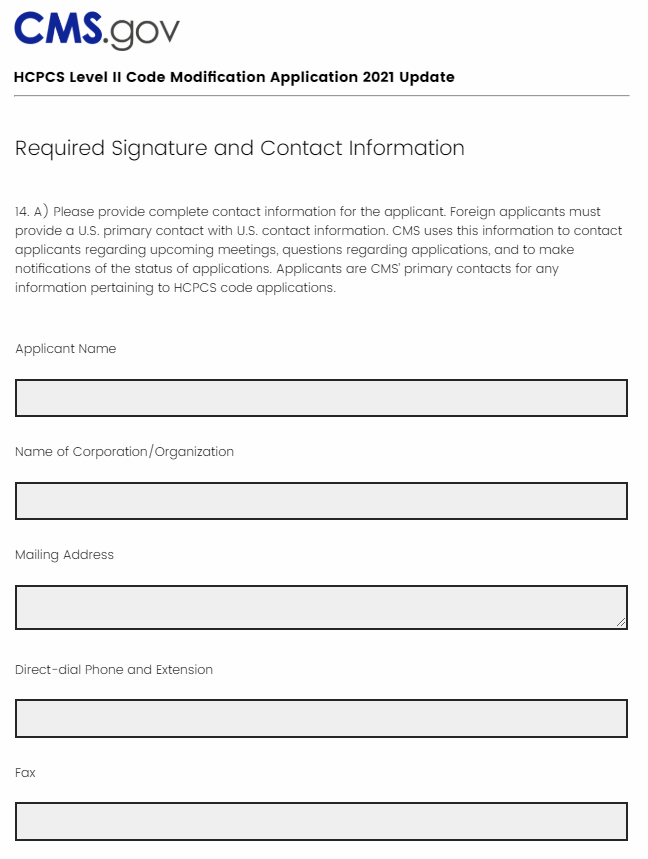 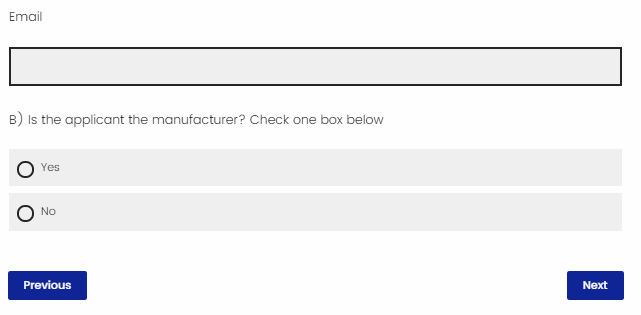 Page 12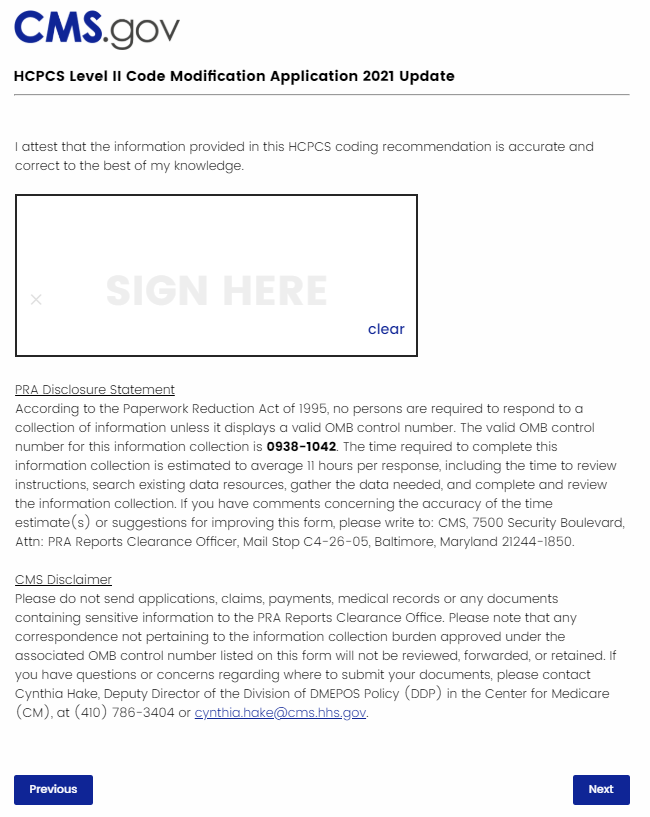 